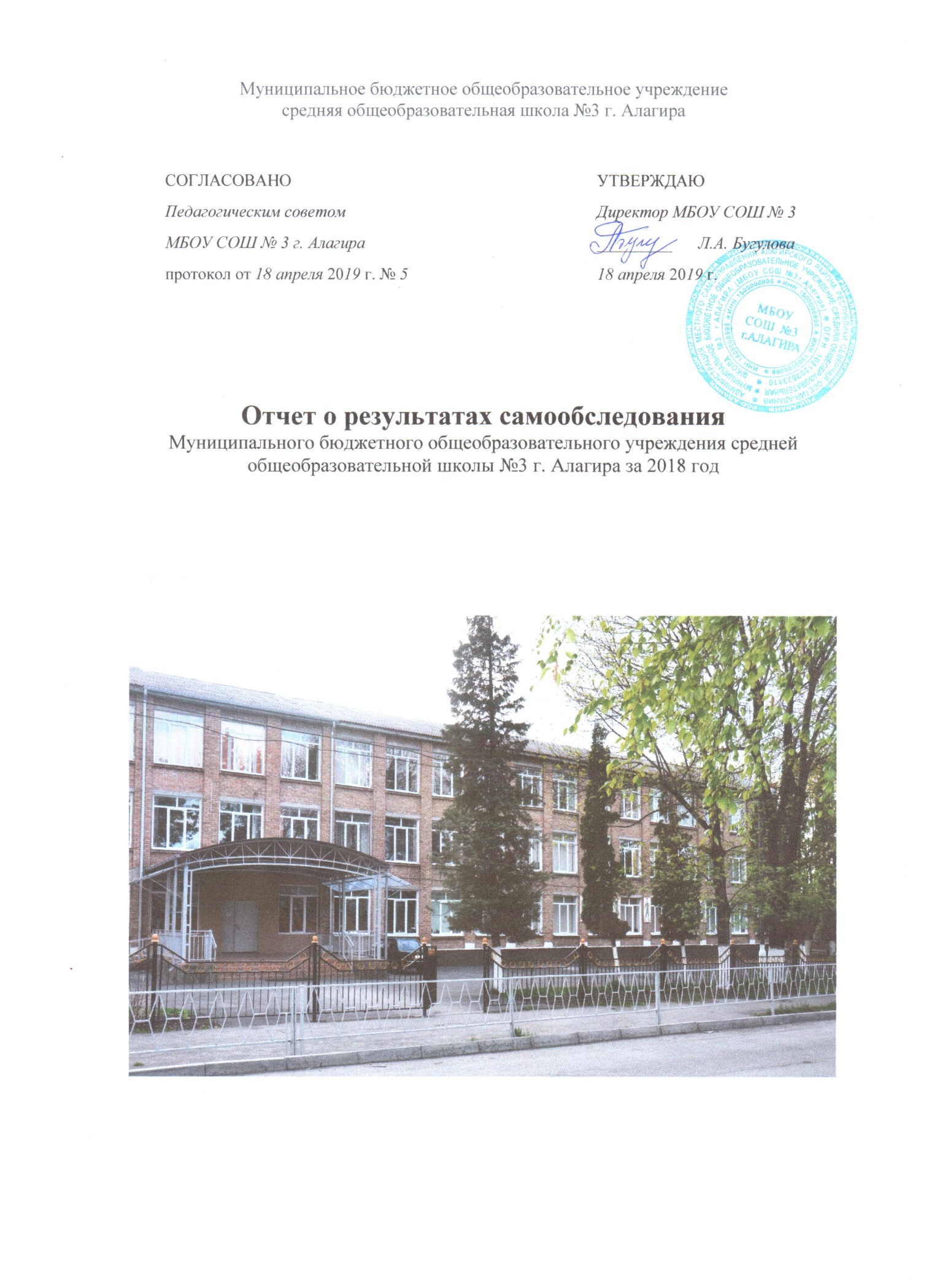 Аналитическая частьI. Общие сведения об образовательной организацииМБОУ СОШ № 3 (далее – Школа) расположена в административном центре города Алагира. Рядом со школой находится здание Мэрии, недалеко расположены школа искусств, Дом детского творчества, здание районной администрации.  Большинство семей, обучающихся проживают в частных домах: 78 процентов – в микрорайоне Школы, 2 процента − в близлежащих поселках Рамоново и Ход.Основным видом деятельности Школы является реализация общеобразовательных программ начального общего, основного общего и среднего общего образования. Также Школа реализует образовательные программы дополнительного образования детей.II. Система управления организациейУправление осуществляется на принципах единоначалия и самоуправления.Органы управления, действующие в ШколеДля осуществления учебно-методической работы в Школе создано шесть предметных методических объединения:− учителей социально-гуманитарного цикла;− учителей естественно-научного цикла;− учителей начальных классов;− учителей математики и информатики;− учителей английского языка;− классных руководителей. В целях учета мнения обучающихся и родителей (законных представителей) несовершеннолетних обучающихся в Школе действуют Совет старшеклассников и Совет родителей.III. Оценка образовательной деятельностиОбразовательная деятельность в Школе организуется в соответствии с Федеральным законом от 29.12.2012 № 273-ФЗ «Об образовании в Российской Федерации», ФГОС начального общего, основного общего и среднего общего образования, СанПиН 2.4.2.2821-10 «Санитарно-эпидемиологические требования к условиям и организации обучения в общеобразовательных учреждениях», основными образовательными программами по уровням, включая учебные планы, годовые календарные графики, расписанием занятий.Учебный план 1–4 классов ориентирован на 4-летний нормативный срок освоения основной образовательной программы начального общего образования (реализация ФГОС НОО), 5–9 классов – на 5-летний нормативный срок освоения основной образовательной программы основного общего образования (реализация ФГОС ООО), 10–11 классов – на 2-летний нормативный срок освоения образовательной программы среднего общего образования (ФГОС СОО).Воспитательная работаВ 2018 году в Школе продолжена работа по профилактике употребления психоактивных веществ (ПАВ), формированию здорового образа жизни и воспитанию законопослушного поведения обучающихся. Мероприятия проводились с участием обучающихся и их родителей.Проведены обучающие семинары для учителей специалистами Антинаркотической комиссии РСО- Алания по вопросам здорового образа жизни, по вопросам диагностики неадекватного состояния учащихся. Проводилась систематическая работа с родителями по разъяснению уголовной и административной ответственности за преступления и правонарушения, связанные с незаконным оборотом наркотиков, незаконным потреблением наркотиков и других ПАВ.Были организованы:− выступление агитбригад по ПДД,
- участие в районной акции «Молодежь против наркотиков!»;
- участие в круглом столе по профилактике правонарушений среди несовершеннолетних;
- участие в открытой районной антинаркотической акции «Мы за здоровый образ жизни!»
-  участие в районной акции «Нет терроризму и экстремизму»  в рамках проекта «И разные и равные и все в одной стране!»− участие во Всероссийском конкурсе социальной рекламы «Стиль жизни-здоровье»;− участие в областном конкурсе антинаркотической социальной рекламы;− проведение классных часов и бесед на антинаркотические темы с использованием ИКТ-технологий;− книжная выставка «Я выбираю жизнь» в школьной библиотеке;− лекции и беседы с участием сотрудников ОМВД.Дополнительное образованиеДополнительное образование ведется по программам следующей направленности:− общеинтеллектуальное;− общекультурное;− духовно- нравственное;− спортивно - оздоровительное.На базе Школы действуют 5 творческих объединений учреждений дополнительного образования:Организация дополнительного образования детей в ОУIV. Содержание и качество подготовки обучающихсяСтатистика показателей за 2016–2018 годы Приведенная статистика показывает, что положительная динамика успешного освоения основных образовательных программ сохраняется, при этом стабильно растет количество обучающихся Школы.Профильное обучение организовано в 10-11 классах и охвачено им 100% обучающихся.Обучающихся с ОВЗ и инвалидностью в 2018 году в Школе было 9 человек. Индивидуальное обучение на дому организовано и проведено в соответствии с требованиями по организации индивидуального обучения на дому для 2 обучающихся. У всех остальных- очная форма обучения.В 2018 году Школа продолжила успешно реализовывать рабочие программы «Родной язык: осетинский», «Родная литература: осетинская», которые внесли в основные образовательные программы начального общего, основного общего и среднего общего образования в 2017 году.Краткий анализ динамики результатов успеваемости и качества знанийРезультаты освоения учащимися программ начального общего образования по показателю «успеваемость» в 2018 учебном году Если сравнить результаты освоения обучающимися программ начального общего образования по показателю «успеваемость» в 2018 году с результатами освоения учащимися программ начального общего образования по показателю «успеваемость» в 2017 году, то можно отметить, что процент учащихся, окончивших на «4» и «5», вырос на 6% (в 2017 было 40%), процент учащихся, окончивших на «5», вырос на 5% (в 2017 – 4%).Результаты освоения учащимися программ основного общего образования по показателю «успеваемость» в 2018 годуЕсли сравнить результаты освоения обучающимися программ основного общего образования по показателю «успеваемость» в 2018 году с результатами 2017 года, то можно отметить, что процент учащихся, окончивших на «4» и «5», вырос на 1% (в 2017 было 22%), процент учащихся, окончивших на «5», вырос на 1,6% (в 2017 – 3,4%).Результаты освоения программ среднего общего образования обучающимися 10, 11 классов по показателю «успеваемость» в 2018 годуРезультаты освоения учащимися программ среднего общего образования по показателю «успеваемость» в 2018 учебном году снизился на 13% (в 2017 было 32%), процент учащихся, окончивших на «5», снизился на 3%(в 2017 было 12%).Результаты ЕГЭ 2018 годаВ 2018 году результаты ЕГЭ улучшились по сравнению с 2017 годом. 2 выпускника получили по результатам 91 балл; на 10 увеличилось количество обучающихся, которые набрали 80–89 баллов (в 2017 году было 0 обучающихся), повысился средний тестовый бал (с 50 до 50,4). По сравнению с прошлым годом можно сделать вывод, что качество подготовки по русскому языку поднялось с 48 до 69 баллов, по математике (базовый уровень) с 4,0 до 4,2 баллов, по физике с 38 до 50,2 баллов, по английскому языку с 48 до 63,5 баллов, по обществознанию не изменилось 49 баллов. Однако по некоторым предметам средний балл понизился; по математике (профильный уровень) с 49 до 47 баллов, по химии с 52 до 48,2 баллов, по биологии с 56 до 44 баллов, по истории с 49 до 36 баллов, по литературе с 51 до 46,5 баллов.Результаты ОГЭ 2018 годаВ 2018 году обучающиеся показали стабильно хорошие результаты ОГЭ. Увеличилось количество обучающихся, которые получили «4» и «5», с 70 до 90 процентов, по сравнению с 2017 годом.V. Востребованность выпускников В 2018 году  уменьшилось число выпускников 9-го класса, которые продолжили обучение в других общеобразовательных организациях района и увеличилось количество выпускников продолживших обучение в 10 классе своей школы. Это связано с тем, что в Школе введено профильное обучение, которое становится востребованным среди обучающихся. Количество выпускников, поступающих в ВУЗы, незначительно сократилось по сравнению с 2017 годом.VI. Оценка функционирования внутренней системы оценки качества образованияВ Школе утверждено положение о внутренней системе оценки качества образования на начало 2018 года. По итогам оценки качества образования в 2018 году выявлено, что уровень метапредметных результатов соответствуют среднему уровню, сформированность личностных результатов высокая.По результатам анкетирования 2018 года выявлено, что количество родителей, которые удовлетворены качеством образования в Школе, – 65 процентов, количество обучающихся, удовлетворенных образовательным процессом, – 67 процентов. Высказаны пожелания о введении профильного обучения с физико-математическими классами. VII. Оценка кадрового обеспеченияНа период самообследования в Школе работают 49 педагогов, из них 8 – внутренние совместители. 5 человек имеют среднее специальное образование. В 2018 году аттестацию прошли 3 человека – на высшую квалификационную категорию.В целях повышения качества образовательной деятельности в школе проводится целенаправленная кадровая политика, основная цель которой – обеспечение оптимального баланса процессов обновления и сохранения численного и качественного состава кадров в его развитии, в соответствии с потребностями Школы и требованиями действующего законодательства.Основные принципы кадровой политики направлены:− на сохранение, укрепление и развитие кадрового потенциала;− создание квалифицированного коллектива, способного работать в современных условиях;− повышения уровня квалификации персонала.Оценивая кадровое обеспечение образовательной организации, являющееся одним из условий, определяющих качество подготовки обучающихся, необходимо констатировать следующее:− образовательная деятельность в школе обеспечена квалифицированным профессиональным педагогическим составом;− в Школе создана устойчивая целевая кадровая система, в которой осуществляется подготовка новых кадров из числа собственных выпускников;− кадровый потенциал Школы динамично развивается на основе целенаправленной работы по повышению квалификации педагогов.VIII. Оценка учебно-методического и библиотечно-информационного обеспеченияОбщая характеристика:− объем библиотечного фонда – 27343 единица;− книгообеспеченность – 100 процентов;− обращаемость – 4245 единиц в год;− объем учебного фонда – 15403 единица.Фонд библиотеки формируется за счет федерального, областного, местного бюджета.Состав фонда и его использование:Фонд библиотеки соответствует требованиям ФГОС, учебники фонда входят в федеральный перечень, утвержденный приказом Минобрнауки от 31.03.2014 № 253.В библиотеке имеются электронные образовательные ресурсы – 75 дисков.Средний уровень посещаемости библиотеки – 15 человек в день.На официальном сайте школы есть страница библиотеки с информацией о работе и проводимых мероприятиях библиотеки Школы.Оснащенность библиотеки учебными пособиями достаточная. Отсутствует финансирование библиотеки на закупку периодических изданий и обновление фонда художественной литературы.IX. Оценка материально-технической базыМатериально-техническое обеспечение Школы позволяет реализовывать в полной мере образовательные программы. В Школе оборудованы 30 учебных кабинетов, оснащенные современной мультимедийной техникой, в том числе:− лаборатория по физике;− лаборатория по химии;− лаборатория по биологии;− два компьютерных класса;− кабинет технологии для девочек;− кабинет ОБЖ (оборудован тренажером «Александр» и др.).На первом и втором этажах здания оборудованы спортивный и актовый залы. На первом этаже оборудованы столовая и пищеблок.
На школьном дворе оборудована спортивная площадка, требующая ремонта.Результаты анализа показателей деятельности организацииДанные приведены по состоянию на 29 декабря 2018 года.Анализ показателей указывает на то, что Школа имеет достаточную инфраструктуру, которая соответствует требованиям СанПиН 2.4.2.2821-10 «Санитарно-эпидемиологические требования к условиям и организации обучения в общеобразовательных учреждениях» и позволяет реализовывать образовательные программы в полном объеме в соответствии с ФГОС общего образования.Школа укомплектована достаточным количеством педагогических и иных работников, которые имеют высокую квалификацию и регулярно проходят повышение квалификации, что позволяет обеспечивать стабильно качественные результаты образовательных достижений обучающихся.Наименование образовательной 
организацииМуниципальное бюджетное общеобразовательное учреждение средняя общеобразовательная школа №3 г. Алагира (МБОУ СОШ №3 г. Алагира)РуководительБугулова Людмила АркадиевнаАдрес организации363246, РСО-Алания, г.Алагир, ул. Ленина, д. 109Телефон, факс(86731) 3-24-83Адрес электронной почтыalshk3@mail.ruУчредительАдминистрация местного самоуправления Алагирского районаДата создания1965 годЛицензияОт 26.01.2018 № 2589, серия 15 ЛО1 № 0001538Свидетельство о государственной 
аккредитацииОт 21.02.2018 № 1162, серия 15 А02 № 0000121; срок действия: до 25 
марта 2025 годаНаименование органаФункцииДиректорКонтролирует работу и обеспечивает эффективное взаимодействие структурных подразделений организации, утверждает штатное расписание, отчетные документы организации, осуществляет 
общее руководство ШколойСовет школыРассматривает вопросы:− развития образовательной организации;− хозяйственной деятельности;− материально-технического обеспеченияПедагогический советОсуществляет текущее руководство образовательной деятельностью Школы, в том числе рассматривает вопросы:− развития образовательных услуг;− регламентации образовательных отношений;− разработки образовательных программ;− выбора учебников, учебных пособий, средств обучения и воспитания;− материально-технического обеспечения образовательного процесса;− аттестации, повышения квалификации педагогических работников;− координации деятельности методических объединенийОбщее собрание работниковРеализует право работников участвовать в управлении образовательной организацией, в том числе:− участвовать в разработке и принятии коллективного договора, Правил трудового распорядка, 
изменений и дополнений к ним;− принимать локальные акты, которые регламентируют деятельность образовательной организации и связаны с правами и обязанностями работников;− разрешать конфликтные ситуации между работниками и администрацией образовательной организации;− вносить предложения по корректировке плана мероприятий организации, совершенствованию ее работы и развитию материальной базынаправлениеТворческое объединениеУДОКоличество обучающихсяСпортивно- оздоровительноеШахматыЦДТ95Духовно- нравственное, гражданско-патриотическоеЮный путешественникЦДТ8ОбщекультурноеЮный экологЦДТ165Чудеса из бумагиЦДТ75Природа и творчествоРДЭБЦ132Всего:475Учебный год201620172018Кол-во кружков, организованных в ОУ555                      в том числе:       - платных000Кол-во спортивных секций, организованных в ОУ222                      в том числе:       - платных000№Параметры статистики2015-2016 учебный год2016-2017 учебный год2017-2018 учебный годНа конец 2018 года1Количество детей, обучавшихся на конец учебного года7838038107961начальная школа3633693683501основная школа3513783953941средняя школа695647522Количество учащихся, оставленных на второй год0002начальная школа0032основная школа0002средняя школа0103Не получили аттестат0003об основном общем образовании0003о среднем общем образовании0004Окончили школу с аттестатом особого образца6244в основной школе3114в средней школе313КлассыВсего обучаетсяИз них успеваетИз них успеваетОкончили годОкончили годОкончили годОкончили годНе успеваютНе успеваютНе успеваютНе успеваютОставлены на второй годОставлены на второй годКлассыВсего обучаетсяКол-во%С «4» и «5»%С «5»%ВсегоВсегоИз них н/аИз них н/аОставлены на второй годОставлены на второй годКлассыВсего обучаетсяКол-во%С «4» и «5»%С «5»%Кол-во%Кол-во%Кол-во%29694984244101022002239696100505255000000488881003742910000000Итого28027899,31294624920,70020,7КлассыВсего обучаетсяИз них успеваетИз них успеваетОкончили годОкончили годОкончили годОкончили годНе успеваютНе успеваютНе успеваютНе успеваютПереведены условноПереведены условноКлассыВсего обучаетсяКол-во%С «4» и «5»%С «5»%ВсегоВсегоИз них н/аИз них н/аПереведены условноПереведены условноКлассыВсего обучаетсяКол-во%С «4» и «5»%С «5»%Кол-во%Кол-во%Кол-во%58282100313822000000685851002125911000000781811001721450000008767610010131100000097171100131834000000Итого3953951009223195000000КлассыВсего обучаетсяИз них успеваетИз них успеваетОкончили годОкончили годОкончили годОкончили годНе успеваютНе успеваютНе успеваютНе успеваютПереведены условноПереведены условноСменили форму обученияСменили форму обученияКлассыВсего обучаетсяКол-во%С «4» и «5»%С  «5»%ВсегоВсегоИз них н/аИз них н/аПереведены условноПереведены условноСменили форму обученияСменили форму обученияКлассыВсего обучаетсяКол-во%С «4» и «5»%С  «5»%Кол-во%Кол-во%Кол-во%Кол-во%102120957331515001500112626100124631200000000Итого47469819414912001200ПредметСдавали всего человекСколько обучающихся получили от 90 до 99 балловСколько обучающихся получили от 80 до 89 балловСредний баллРусский язык262669Математика база264,2Математика профиль130047Физика50050,2Химия100148,2Биология110044История90136Английский язык20163,5Обществознание170149Литература20046,5Итого2621050,4ПредметСдавали всего 
человекСколько обучающихся
получили 100 балловСколько обучающихся
получили «5»Сколько обучающихся
получили «4»Сколько обучающихся
получили «3»Математика7105624Русский язык 71Макс-39 /   2252422Физика60 051История1500141Год выпускаОсновная школаОсновная школаОсновная школаОсновная школаОсновная школаСредняя школаСредняя школаСредняя школаСредняя школаСредняя школаСредняя школаГод выпускаВсегоПерешли в 10 класс своей школы%Перешли в 10 класс другой школыПоступили в ПУ и СПОВсегоПоступили в ВУЗ%Поступили в ПУ и СПОУстроились на работуПошли на срочную службу201652295732031278740020175619345322924834102018713752232262077420№Вид литературыКоличество единиц 
в фондеСколько экземпляров 
выдавалось за год1Учебная15403146002Педагогическая2432013Художественная1116913004Справочная127495Языковедение, литературоведение150676Естественно-научная136357Техническая30108Общественно-политическая8537ПоказателиЕдиница измеренияКоличествоОбразовательная деятельностьОбразовательная деятельностьОбразовательная деятельностьОбщая численность учащихсячеловек796Численность учащихся по образовательной программе начального общего образованиячеловек350Численность учащихся по образовательной программе основного общего образованиячеловек394Численность учащихся по образовательной программе среднего общего образованиячеловек52Численность (удельный вес) учащихся, успевающих на «4» и «5» по результатам промежуточной аттестации, от общей численности обучающихсячеловек (процент)216 (27%)Средний балл ГИА выпускников 9 класса по русскому языкубалл30Средний балл ГИА выпускников 9 класса по математикебалл18Средний балл ЕГЭ выпускников 11 класса по русскому языкубалл69Средний балл ЕГЭ выпускников 11 класса по математикебалл47Численность (удельный вес) выпускников 9 класса, которые получили неудовлетворительные результаты на ГИА по русскому языку, от общей численности выпускников 9 классачеловек (процент)0 (0%)Численность (удельный вес) выпускников 9 класса, которые получили неудовлетворительные результаты на ГИА по математике, от общей численности выпускников 9 классачеловек (процент)0 (0%)Численность (удельный вес) выпускников 11 класса, которые получили результаты ниже установленного минимального количества баллов ЕГЭ по русскому языку, от общей численности выпускников 11 классачеловек (процент)0 (0%)Численность (удельный вес) выпускников 11 класса, которые получили результаты ниже установленного минимального количества баллов ЕГЭ по математике, от общей численности выпускников 11 классачеловек (процент)0 (0%)Численность (удельный вес) выпускников 9 класса, которые не получили аттестаты, от общей численности выпускников 9 классачеловек (процент)0 (0%)Численность (удельный вес) выпускников 11 класса, которые не получили аттестаты, от общей численности выпускников 11 классачеловек (процент)0 (0%)Численность (удельный вес) выпускников 9 класса, которые получили аттестаты с отличием, от общей численности выпускников 9 классачеловек (процент)1 (1,4%)Численность (удельный вес) выпускников 11 класса, которые получили аттестаты с отличием, от общей численности выпускников 11 классачеловек (процент)3(12%)Численность (удельный вес) учащихся, которые принимали участие в олимпиадах, смотрах, конкурсах, от общей численности обучающихсячеловек (процент)408 (51%)Численность (удельный вес) учащихся – победителей и призеров олимпиад, смотров, конкурсов от общей численности обучающихся, в том числе:человек (процент)− регионального уровнячеловек (процент)40 (5%)− федерального уровнячеловек (процент)0 (0%)− международного уровнячеловек (процент)0 (0%)Численность (удельный вес) учащихся по программам с углубленным изучением отдельных учебных предметов от общей численности обучающихсячеловек (процент)0 (0%)Численность (удельный вес) учащихся по программам профильного обучения, от общей численности обучающихсячеловек (процент)52 (6,5%)Численность (удельный вес) учащихся по программам с применением дистанционных образовательных технологий, электронного обучения, от общей численности обучающихсячеловек (процент)0 (0%)Численность (удельный вес) учащихся в рамках сетевой формы реализации образовательных программ, от общей численности обучающихсячеловек (процент)0 (0%)Общая численность педработников, в том числе количество педработников:человек− с высшим образованиемчеловек43− высшим педагогическим образованиемчеловек43− средним профессиональным образованиемчеловек5− средним профессиональным педагогическим образованиемчеловек5Численность (удельный вес) педработников с квалификационной категорией от общей численности таких работников, в том числе:человек (процент)− с высшейчеловек (процент)21 (44%)− первойчеловек (процент)14 (29%)Численность (удельный вес) педработников от общей численности таких работников с педагогическим стажем:человек (процент)− до 5 летчеловек (процент)2 (4%)− больше 30 летчеловек (процент)18 (38%)Численность (удельный вес) педработников от общей численности таких работников в возрасте:человек (процент)− до 30 летчеловек (процент)4 (8%)− от 55 летчеловек (процент)14 (27%)Численность (удельный вес) педагогических и административно-хозяйственных работников, которые за последние 5 лет прошли повышение квалификации или профессиональную переподготовку, от общей численности таких работниковчеловек (процент)49 (100%)Численность (удельный вес) педагогических и административно-хозяйственных работников, 
которые прошли повышение квалификации по применению в образовательном процессе ФГОС, от общей численности таких работниковчеловек (процент)49 (100%)ИнфраструктураИнфраструктураИнфраструктураКоличество компьютеров в расчете на одного учащегосяединиц0,081Количество экземпляров учебной и учебно-методической литературы от общего количества единиц библиотечного фонда в расчете на одного учащегосяединиц34Наличие в школе системы электронного документооборотада/нетнетНаличие в школе читального зала библиотеки, в том числе наличие в ней:да/нетда− рабочих мест для работы на компьютере или ноутбукеда/нет2− медиатекида/нетда− средств сканирования и распознавания текстада/нетда− выхода в интернет с библиотечных компьютеровда/нетда− системы контроля распечатки материаловда/нетнетЧисленность (удельный вес) обучающихся, которые могут пользоваться широкополосным 
интернетом не менее 2 Мб/с, от общей численности обучающихсячеловек (процент)796 (100%)Общая площадь помещений для образовательного процесса в расчете на одного обучающегосякв. м5,98